Statement byDr. Ricardo KellmanDeputy Permanent RepresentativePermanent Mission of Barbados to the United Nations Office and Other International Organisations at Genevaat the Review of the Commonwealth of Dominica9 May 2019Thank you Mr. President.The delegation of Barbados warmly welcomes the delegation of the Commonwealth of Dominica. We commend the national report that was submitted and appreciate the additional information provided in the opening statement.  The commitment of the Government of Dominica, to the promotion and protection of human rights, is heartening.  In this regard, we applaud the work being directed by the State on behalf of women and girls.  We are convinced that the work undertaken by the Government, to combat Gender Based Violence and strengthen the social protection network, will continue to enhance the enjoyment by citizens of their human rights.  Efforts, to safeguard the overall security of Dominicans, by promoting resilience to climate change, should continue to be made.  We, therefore, offer the following recommendations to the delegation of Dominica: continue to build a “Climate Resilient Nation” that has, at its centre, the mitigation of climate change for the enjoyment of human rights; promote the protection of women and girls against gender based violence; andseek the technical and other assistance necessary to honour its international human rights commitments, especially with the ratification of treaties and conventions.   We wish the Commonwealth of Dominica a successful Review.END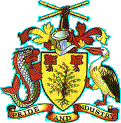 